PREFEITURA MUNICIPAL DE CARATINGA/MG - Extrato de Resultado – Pregão Presencial Registro de Preço 017/2018. Objeto: Contratação de empresa para prestação de serviços de manutenção preventiva e corretiva da frota de veículos leves e pesados do Município de Caratinga. Vencedor com menor preço por item: FAROL PEÇAS E SERVIÇOS LTDA - ME. Itens 01, 02, 03, 04, 05, 11, 12 e 13. Valor global final: R$ 381.600,00 (trezentos e oitenta e um mil e seiscentos reais); ITENS FRACASSADOS: 06, 07, 08, 09, 10 e 14. Caratinga/MG, 07 de março de 2018. Bruno César Veríssimo Gomes – Pregoeiro.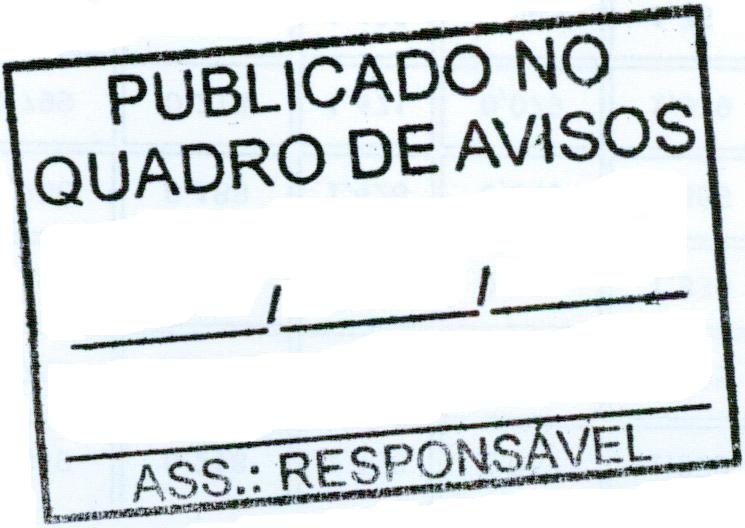 